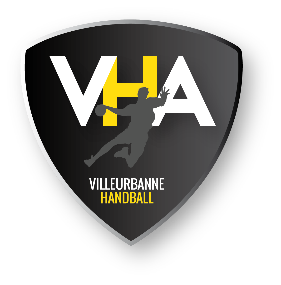 FICHE D'INSCRIPTIONNous vous informons que le VHA organise un stage de perfectionnement handball la semaine du 09 au 13 avril 2018. Différentes activités seront au programme ainsi que des ateliers.Horaires du lundi au vendredi :   Accueil le matin à 9H30 à la salle des Gratte-Ciel - fin de la journée à 16H30.Coût de l’inscription : 120€ (règlement par chèque ou espèces).  Joueur concernés : -13 AURA, -15 (1.2.3) et -16 nés en 2003.Attention : Date limite d’inscription le 7/04/2018 En cas d’annulation d’inscription de votre part après la date du 07/04/2018, le club du VHA se réserve le droit de garder le règlement à titre de frais de dossier et d’annulation. Si le stagiaire est absent au début du stage, le club conservera la totalité du règlement.  En cas d’accident, le remboursement est basé sur le prix du séjour restant dû. Pour la pause déjeuner, merci de penser à prévoir un encas pour les repas du midi svp.Renseignements adhérentsNOM (de l’enfant) :…………………………………….Prénom : …………………………………………Date de naissance : …. /…. /……..NOM(S) du ou des responsables légaux de l’enfant ................Adresse : …………………………………………………………………………………………………….Portable : …….……………………………………………………………………… Email : ………………………………………………………………………………………………………NOM et Prénom de la personne responsable de l’enfant ……..………............., chargée de récupérer………… ………..….. à partir de 16H30. Attention : Votre enfant ne sera pas autorisé à partir seul ou avec une personne non mentionnée dans le dossier d'inscription.Autorisation parentale : Je soussigné(e) Madame, Monsieur, ………………… autorise mon enfant.…………………… à participer aux activités Sport / Santé organisées par le club VHA.DOCUMENTS A FOURNIR :Le dossier d'inscription completAssurance de responsabilités civilesRèglementEn cas d’urgence :	J’autorise les responsables des activités Sport / Santé à prendre toutes les mesures nécessaires pour mon enfant : oui/ non.NOM de la personne à prévenir en cas d’urgence..........Téléphone : ………………………………………………………………………………………………….Autre(s) personne(s) autorisée(s) à venir chercher mon enfant :NOM (Personne 1) : ……………………………………………………………………………………….Téléphone : ………………………….………………………………………………………………………NOM (Personne 2) : ………………………………………………………………………………………. Téléphone : ………………………………………………………………………………………………….Charte de participant :Respecter les horaires / Ne pas amener d’objets de valeur / Respecter l’encadrement et les autresparticipants. Le club décline toute responsabilité en cas de perte ou de vol.  Signature de l’enfant concerné avec la mention « Lu et approuvé » :Autorisation de publication :Je soussigné(e) Madame, Monsieur, ……………………………….autorise le VHA à utiliser la (ou les) photographie(s), ainsi que les vidéos de mon enfant pour les publications suivantes : Site du club ou d'autres supports papiers, numériques. La présente autorisation est concédée à titre gratuit sans limitation de durée. Réf. Article 9 du code Civil et Article 8 de la Convention des droits de l’Homme. Les informations recueillies sont nécessaires pour votre adhésion. Elles font l’objet d’un traitement informatique et sont destinées au secrétariat de l’association. En application des articles 39 et suivants de la loi du 6 janvier 1978 modifiée, vous bénéficiez d’un droit d’accès et de rectification aux informations qui vous concernent.Signature(s) du (ou des) responsable(s) de l’enfant, précédée(s) de la mention « Lu et approuvé ».Fait à …………………..				 Le ………………………